Юный эколог (7-8 лет)   Занятие 21.12.2020 (1 группа)Тема «Наблюдение за жизнью животных»Ход занятия:Теоретическая часть. Посмотри видеоролик «Наблюдение за жизнью диких животных». https://youtu.be/NCnAEDD8cIg  Практическая работа. Проведи наблюдение за своим домашним питомцем и составь рассказ о нём по следующему плану. Если нет питомца, понаблюдай за питомцами других людей, которые гуляют на улице или за животными в парке, например, за белками.План рассказа.Кто мой домашний питомец и как его зовут?Как выглядит мой домашний питомец?Повадки (поведение) питомца.Смешная история, которая приключилась с ним.Как я ухаживаю за своим домашним животным?За что я люблю своего домашнего питомца?Выполни задания: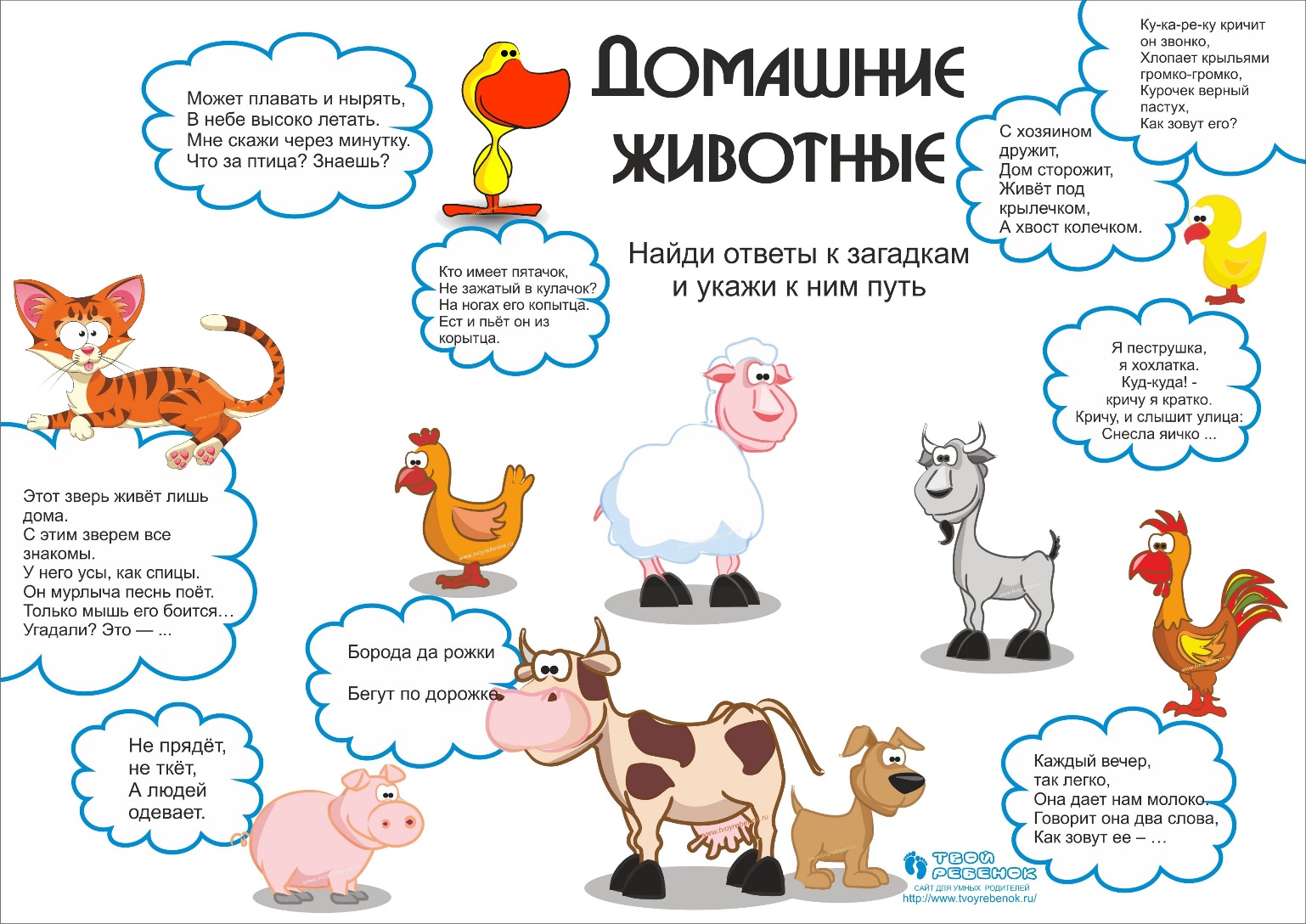 Разгадай ребусы: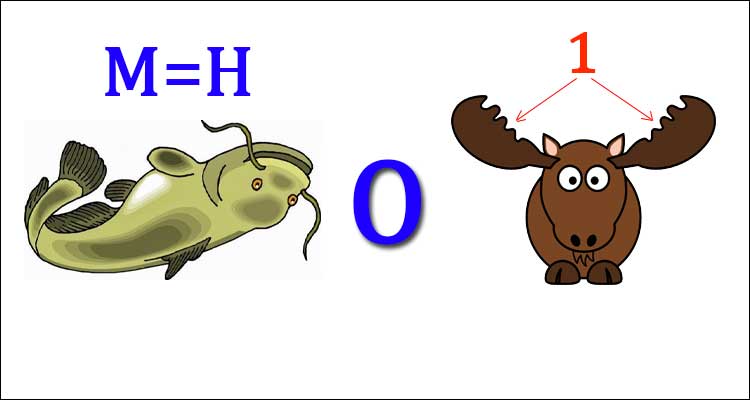 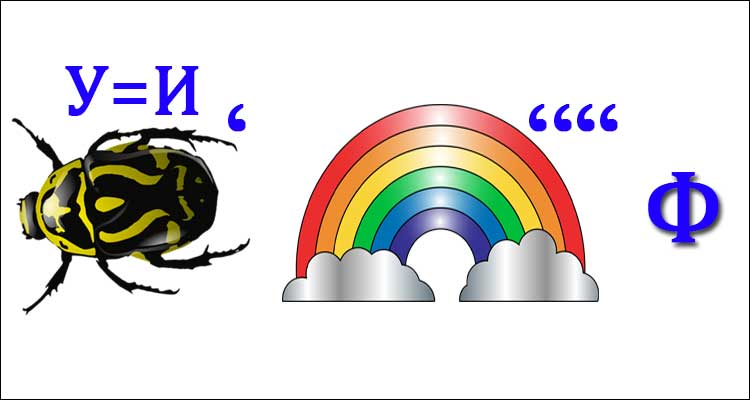 ______________________                                             ____________________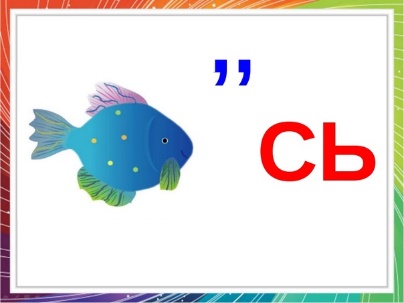 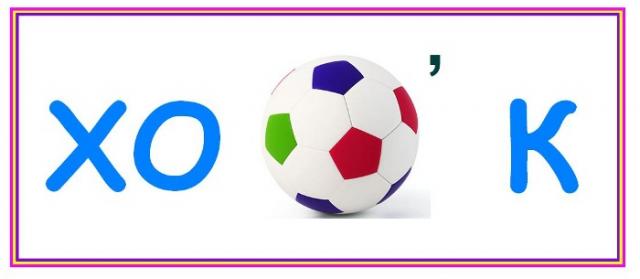 ________________                                                    ____________________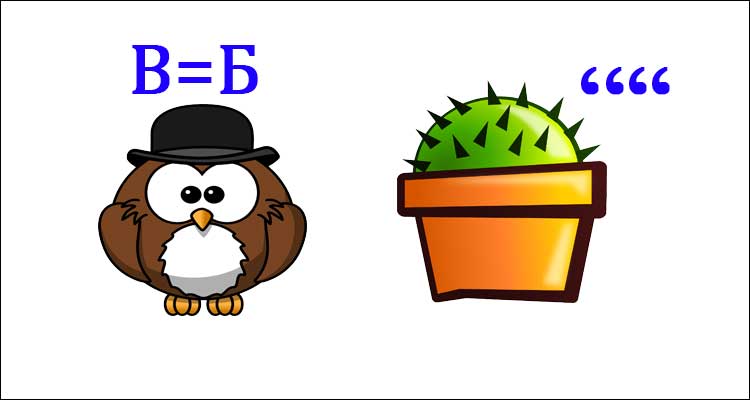 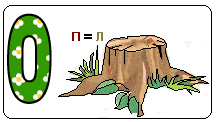 	_________________________                            ______________________Ты молодец! У тебя всё получилось!